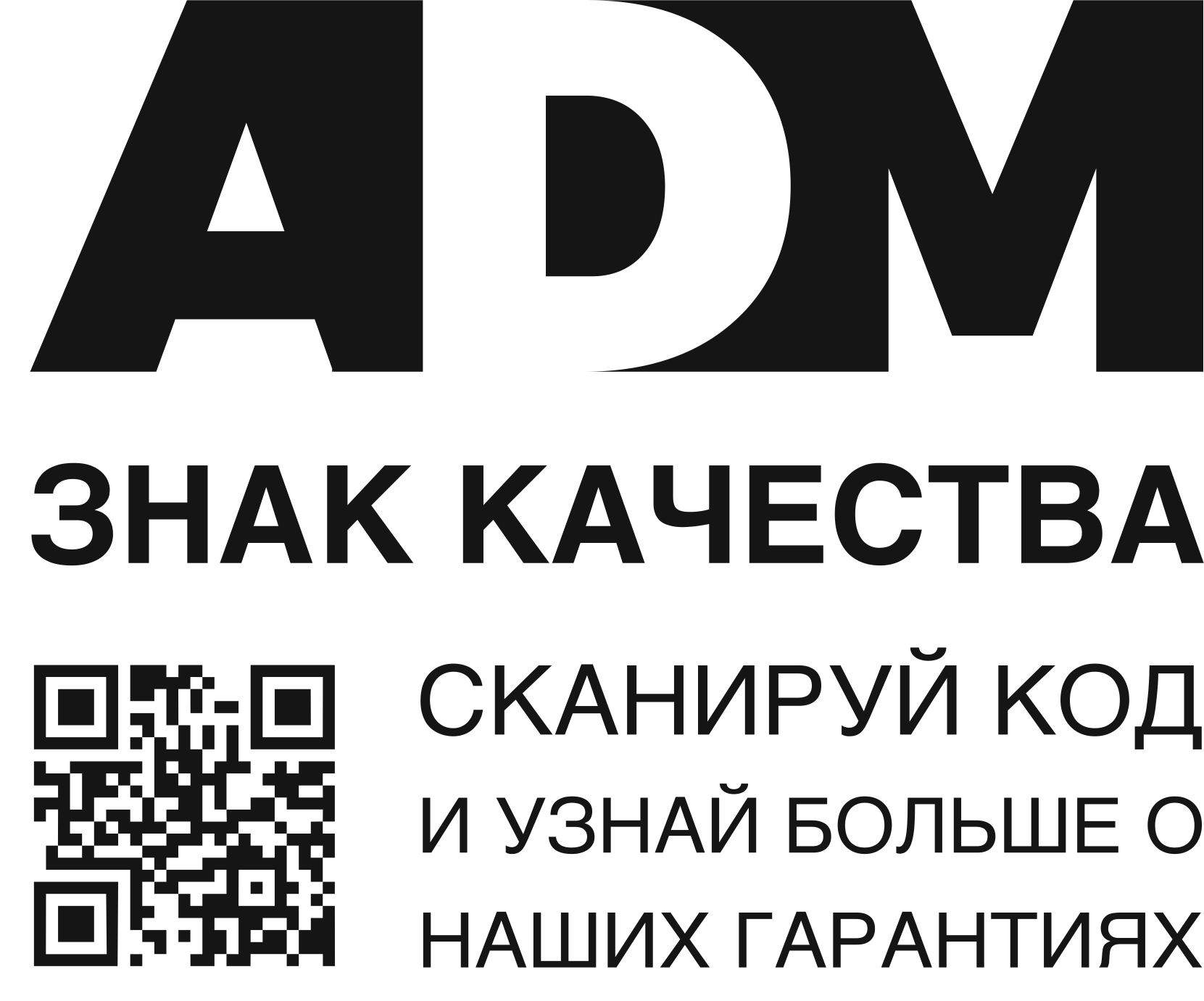 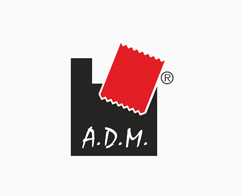 СПЕЦИФИКАЦИЯПерчатки нитриловые Стандарт A.D.M.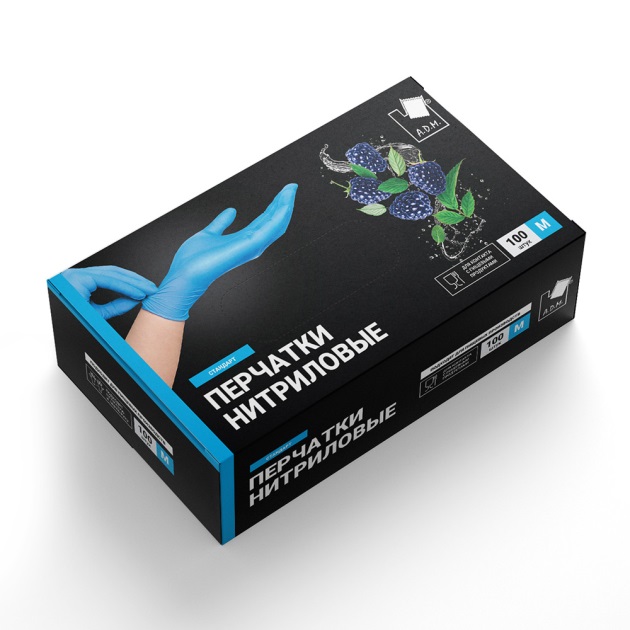 Раздел 1: Описание продуктаРаздел 2: Требования к параметрам2.1	Вес пары, гр.2.2	РазмерыРаздел 3: Использование и применение:Являются изделием санитарно-гигиенического назначения. Предназначены для использования на производствах, в пищевой промышленности и предприятиях общественного питания, в продовольственной торговле для соблюдения санитарно-гигиенических норм и защиты продукции в процессе обработки. Могут использоваться в комплексе со средствами индивидуальной защиты для достижения дополнительного результата при соблюдении санитарно-гигиенических норм производства продукции. Также могут применяться для выполнения хозяйственно-бытовых работ (при обработке и приготовлении пищи, уборке жилых помещений, при уходе за домашними животными), садовых работ. Не являются средством защиты от опасных химических загрязнений и общепроизводственных загрязнений.Раздел 4: Транспортировка и хранение:Избегать взаимодействия с острыми предметами. Хранить в прохладном и сухом месте. Не храните перчатки там, где температура может подняться выше 40 ° C (104 ° F). Не храните при высокой влажности или в сырых помещениях.Хранить в крытых сухих складских помещениях на расстоянии не менее 1 м от нагревательных приборов в условиях, исключающих воздействие агрессивных сред (кислотной, щелочной и др.), а также легковоспламеняющихся и горючих жидкостей. Изделия должны быть защищены от прямого воздействия солнечного света.Рекомендована транспортировка в оригинальных заводских упаковках из плотного картона, в защищенном от воздействия прямых солнечных лучей и влаги транспорте. ПризнакЗначениеТипПерчатки одноразовые нитриловые универсальные неопудренные текстурированные на пальцах СтандартМатериал100% Синтетический нитрильный латексЦветГолубойОсобенностиРазрешен контакт с пищевыми продуктами, текстура на пальцах обеспечивает надежный захват небольших предметов, контрастный цвет позволяет заметить даже малейшее повреждение перчаток, гипоаллергенны, подходят для цветокодирования на предприятияхПудраБез добавления пудрыУпаковка100 штук x 10 диспенсеров x 1 коробГарантийный срок хранения5 летРазмерВес пары, гр. (±5%)S6M7L8XL9ОписаниеРазмерСтандарт предприятияДлина, ммВсе размерыМин. 240 ± 10Ширина ладони, мм	SMLXL84 ± 394 ± 3105 ± 3113 ± 3